پروژه عکاسی درس انسان شناسی شهری کارشناسی ارشد/پروژه میدان های شهر یزد/استاد:دکتر ناصرفکوهی/دانشجو:فاطمه حیدرنیامیدان های شهری برای شهروندان تبلور زندگی جمعی آنهاست 
میدان های شهری باید پاسخگوی نیاز زندگی اجتماعی و جمعی آنها در مقیاسی بالاتر از حد محلات باشند. میدان شهری باید بتواند تجمع و کنش بین شهروندان را بارور سازد.
  میدان به محدوده ای ساکن، جمع پذیر ، یکپارچه و دارای زندگی جمعی برای شهروندان گفته می شود. یکی از عناصر اصلی شالوده شهر، به ویژه در شهرهای کهن، میدان های شهری هستند. بسیاری از میدان ها به عنوان سازمان دهنده کالبدی و فضایی عناصر پیرامون خود عمل می کنند.به تعبیری دیگر، نقش میدان به عنوان فضای عمومی شهر و محله از همان آغاز از مصر باستان تا به امروز، جمع کردن بناها و عناصر شهری و محله ای بوده است و در واقع گردآمدن حول یک فضاست که آن را میدان نامیده اند بدین اعتبار میدان ها نخستین و ارزنده ترین فضاهای شهری هستند. هنگامی که از «آگورا»، «فروم»، «پیاتزا»، «پلازا» و میدان سخن به میان می آوریم، از فضای شهری صحبت می کنیم که دارای فضایی باز و به نسبت وسیع و معین است که کارکردهای متفاوتی از ارتباطی، اجتماعی، تجاری، ورزشی و یا ترکیبی از دو یا چند کارکرد مزبور دارد و به طور خلاصه مکانی برای مراودات اجتماعی، تجمع شهروندان و ارتباطات متقابل بین آنها است.میدان از جمله فضاهای شهری می باشد که عرصه نمایشی است برای زندگی یک شهر و از حرکت، کوشش و تلاش برای زندگی وسرزندگی شهروندانش خبر میدهد.میدان آزادیمیدان:آزادی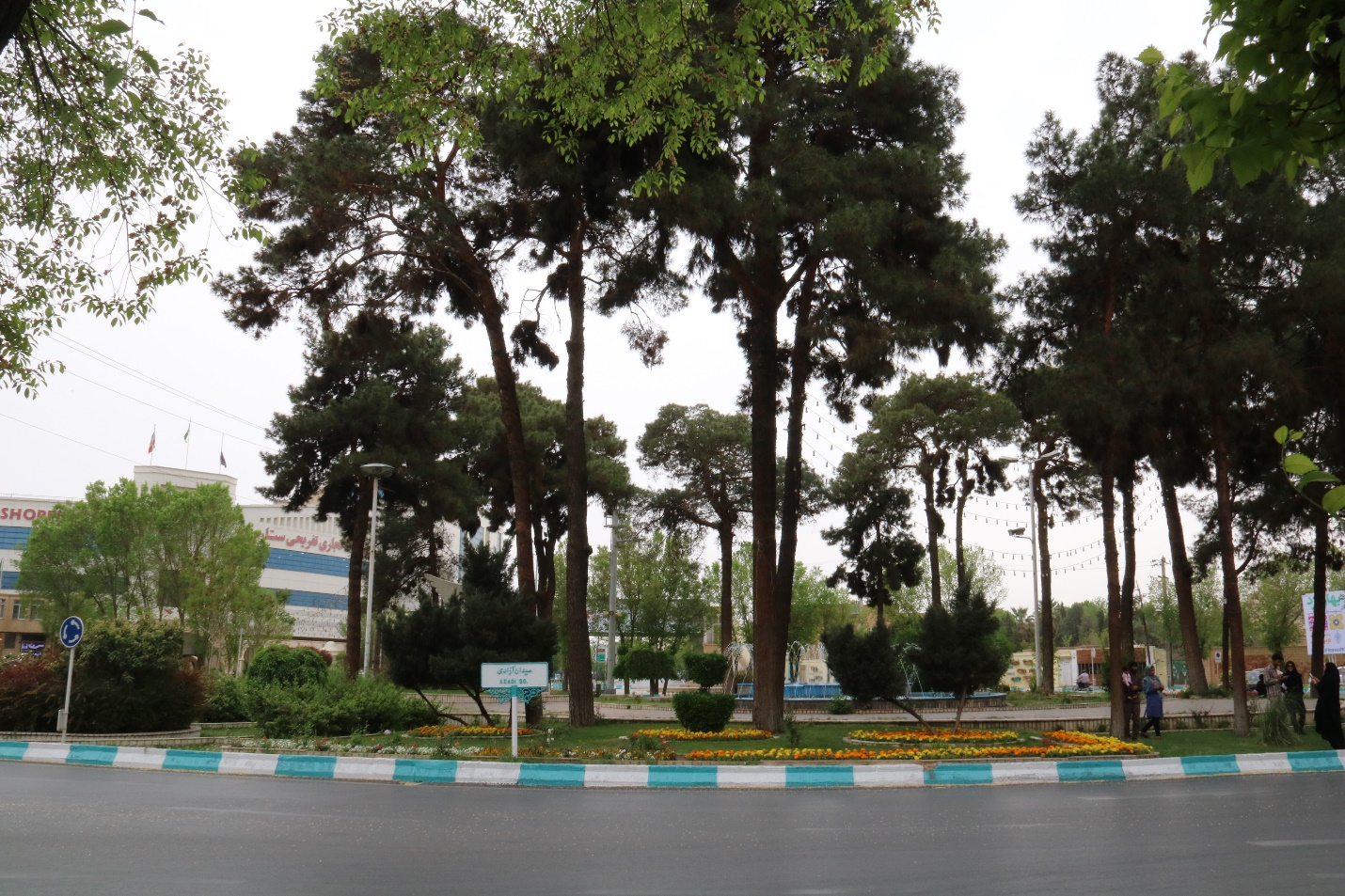 قدمت:1335ه.شآدرس:بلوار شهید صدوقی،میدان آزادیمنطقه2نام قدیم: میدان باغ ملیCanon 750D دوربین:میدان امام حسنمیدان:امام حسن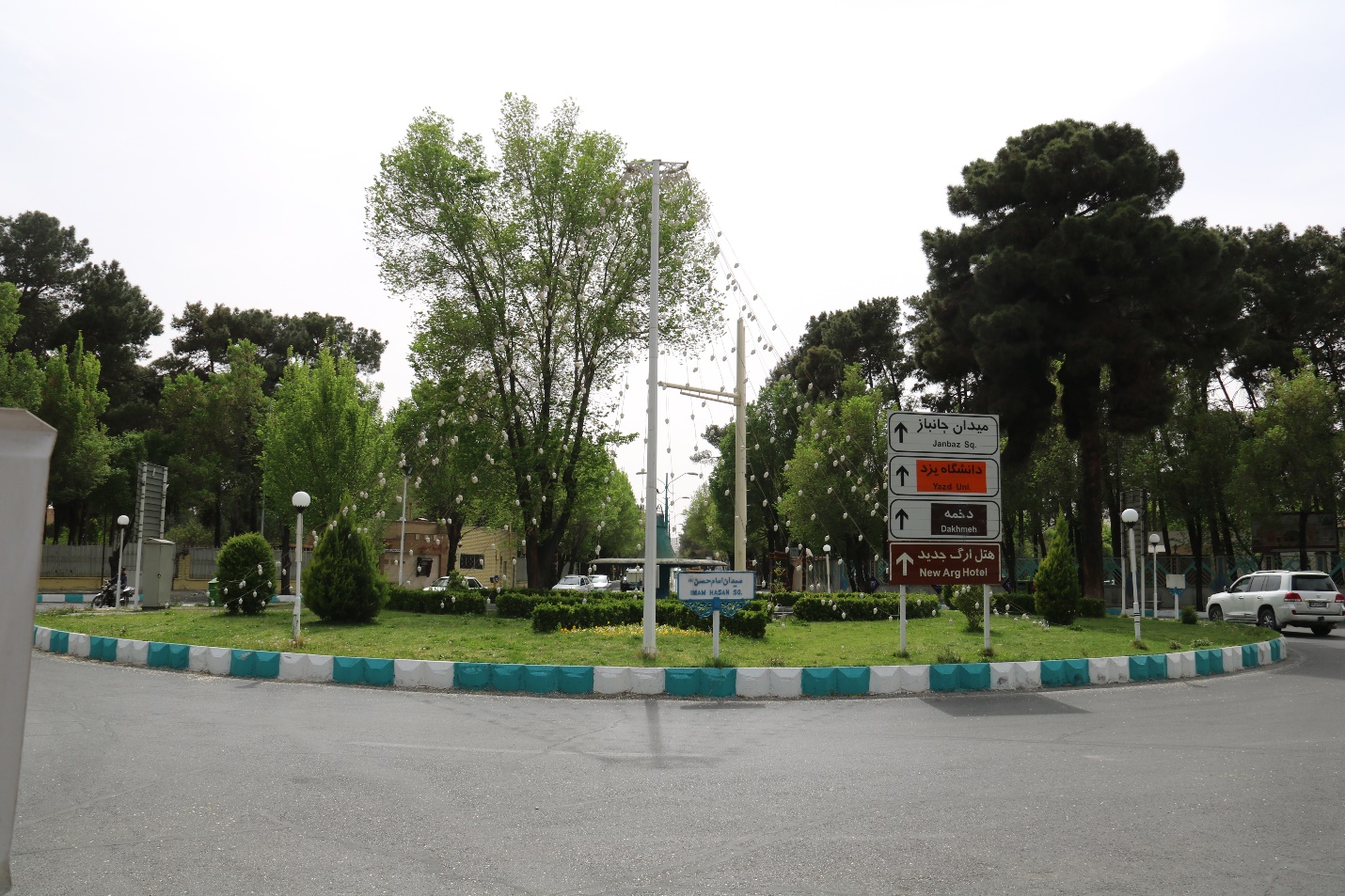 آدرس:خیابان تیمسار فلاحی،فلکه دوم صفاییهمنطقه3Canon 750D دوربین:میدان جانبازمیدان:جانباز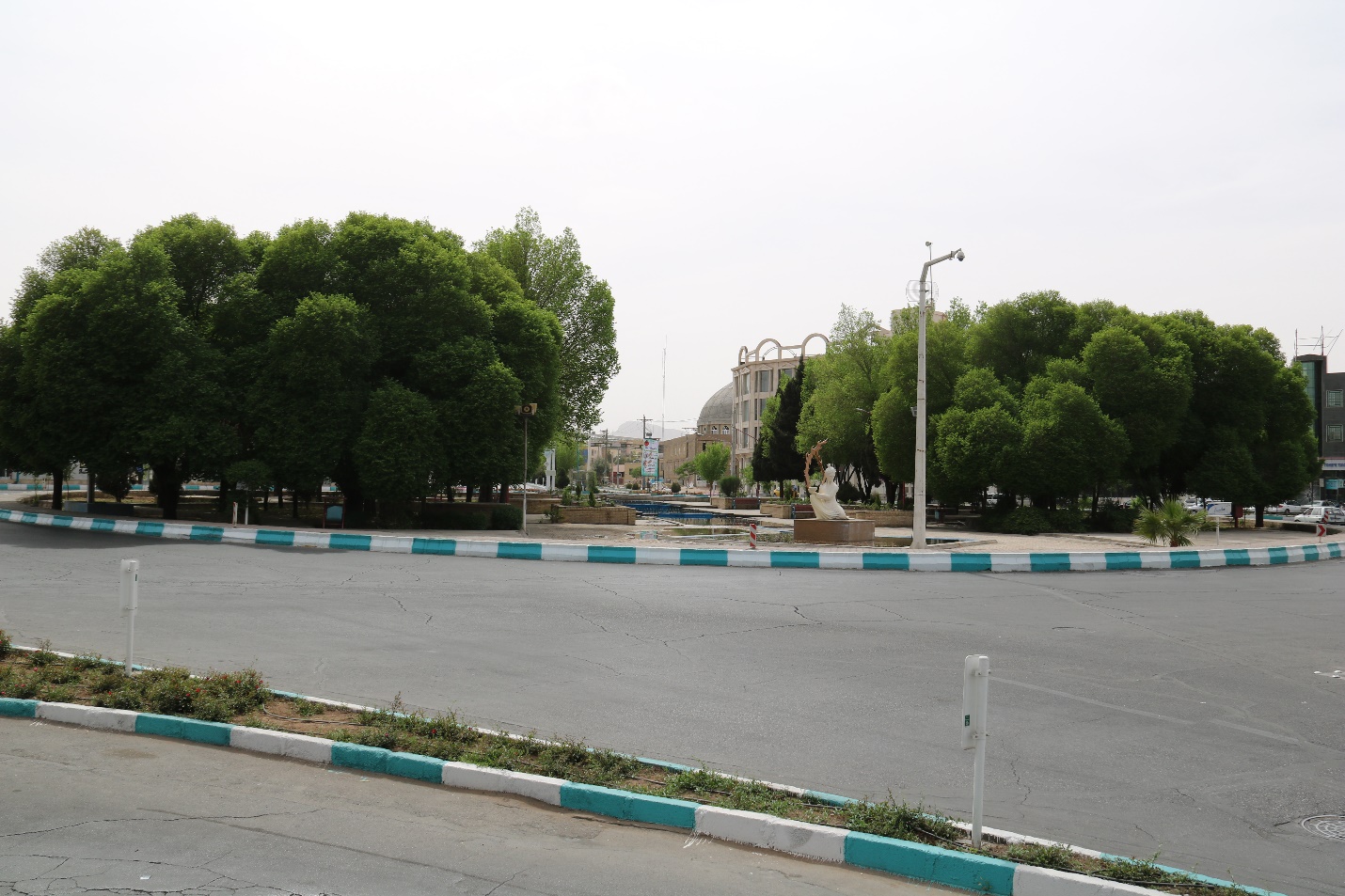 آدرس:خیابان تیمسار فلاحیمنطقه3ملقب:میدان اطلسیCanon 750D دوربین:میدان امام حسینمیدان:امام حسین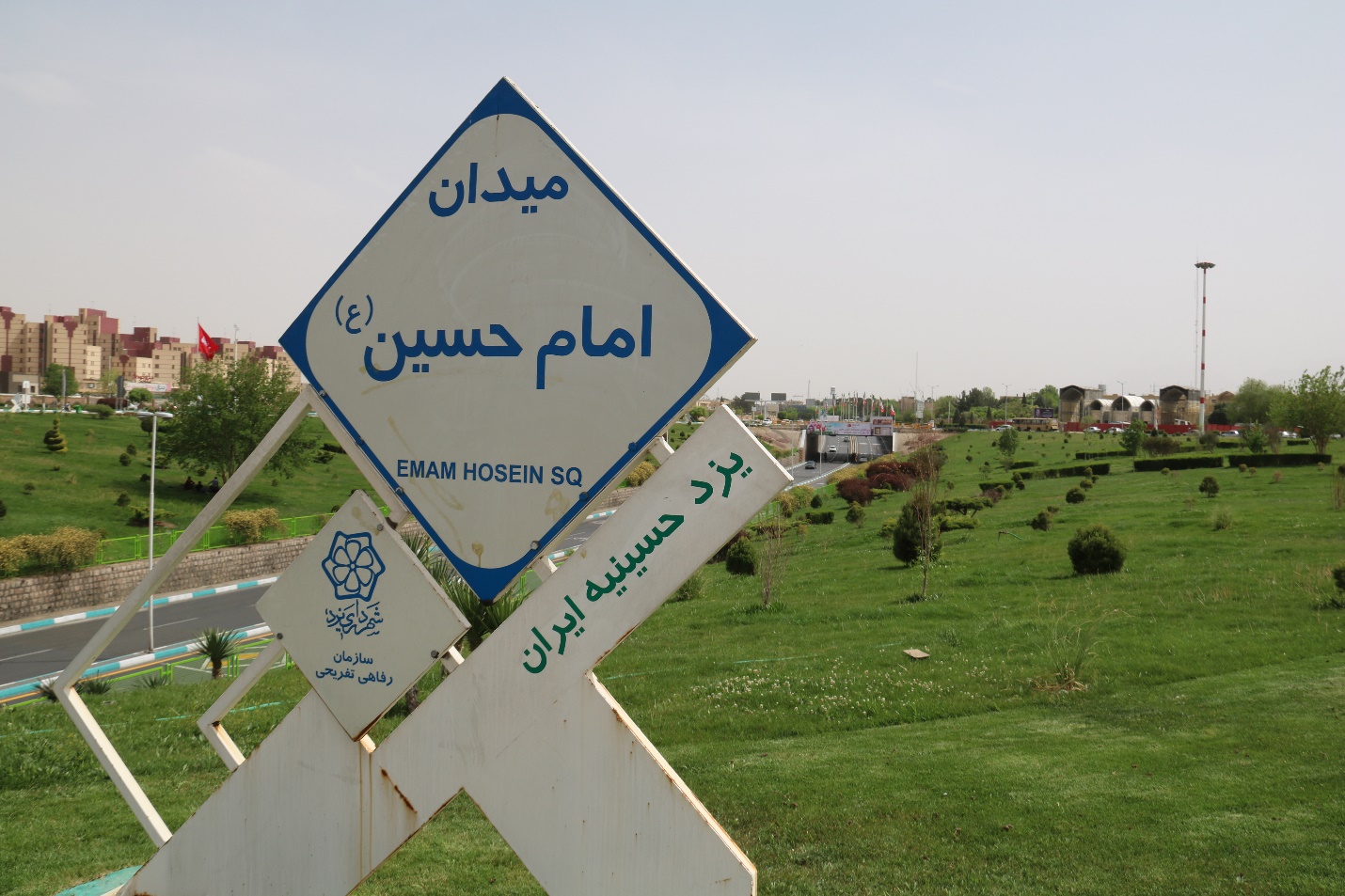 آدرس:انتهای بلوار دانشجومنطقه3ویژگی:بزرگترین میدان یزد،دارای زیرگذرCanon 750D دوربین:میدان ریاضی یزدیمیدان : ریاضی یزدی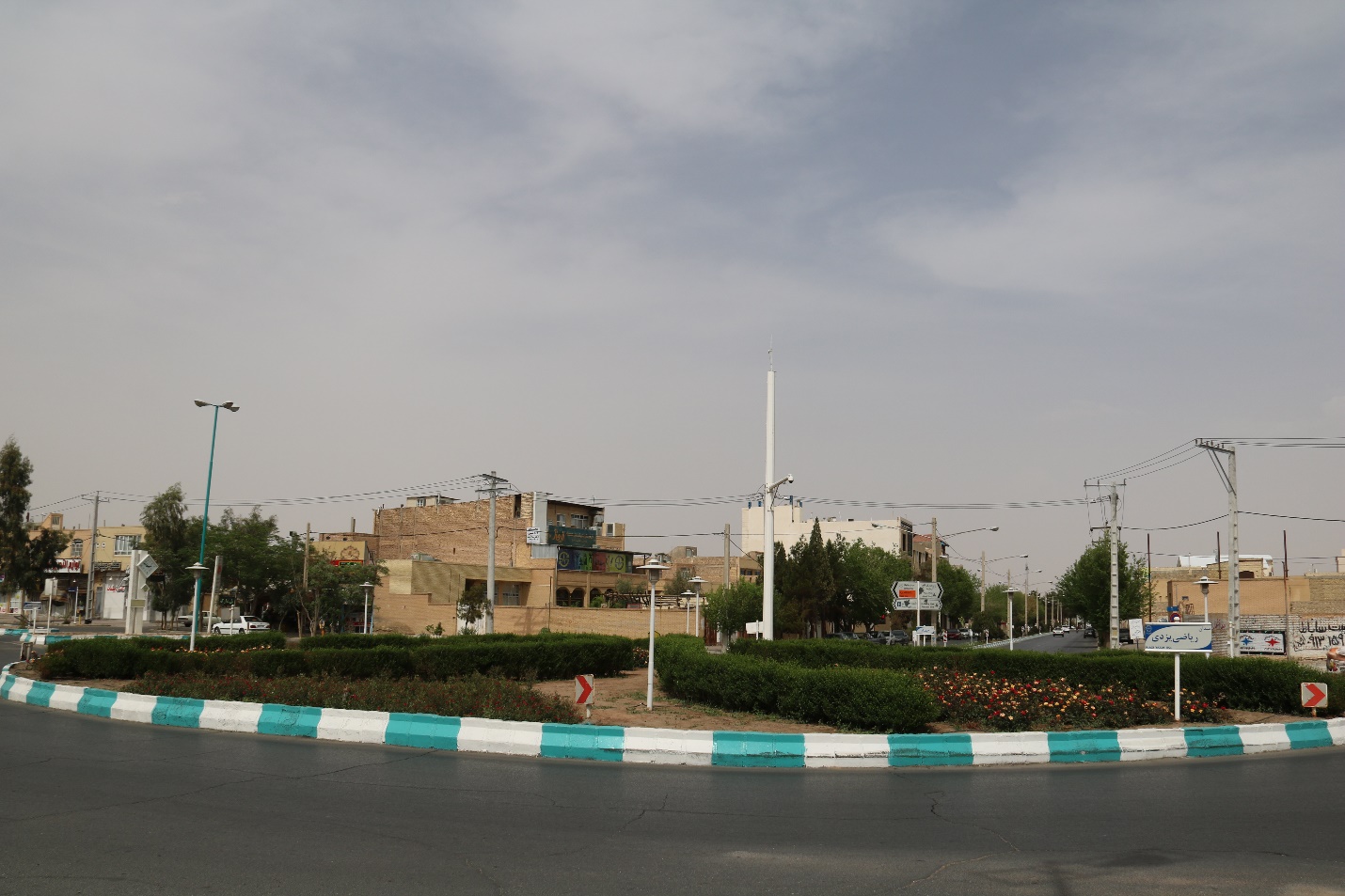 آدرس:بلوار شهید قندیمنطقه3Canon 750D دوربین:میدان کاجمیدان:کاج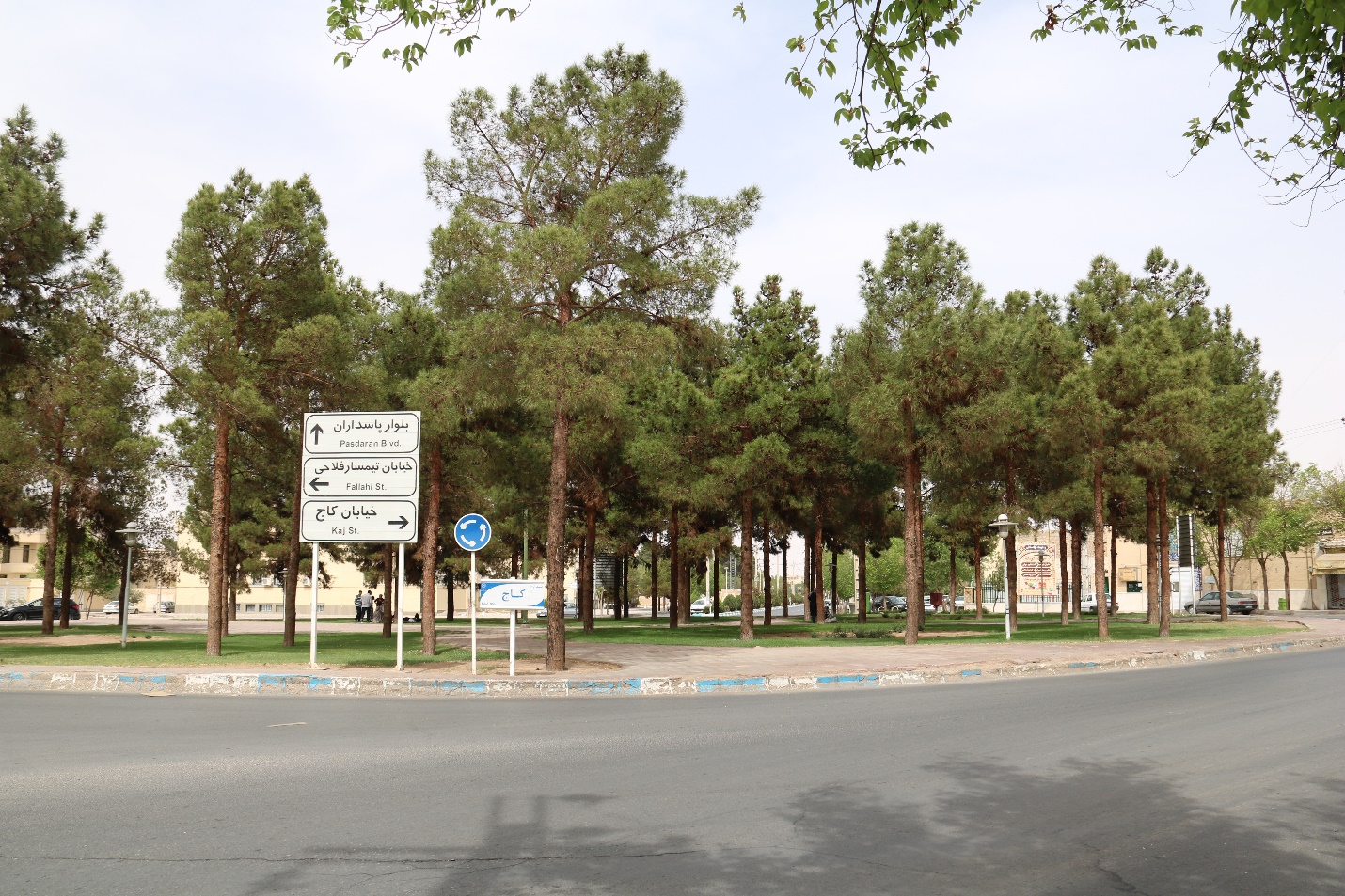 آدرس:تقاطع خیابان عدالت و خیابان کاجمنطقه3Canon 750D دوربین:میدان حسن نصرالهمیدان:حسن نصراله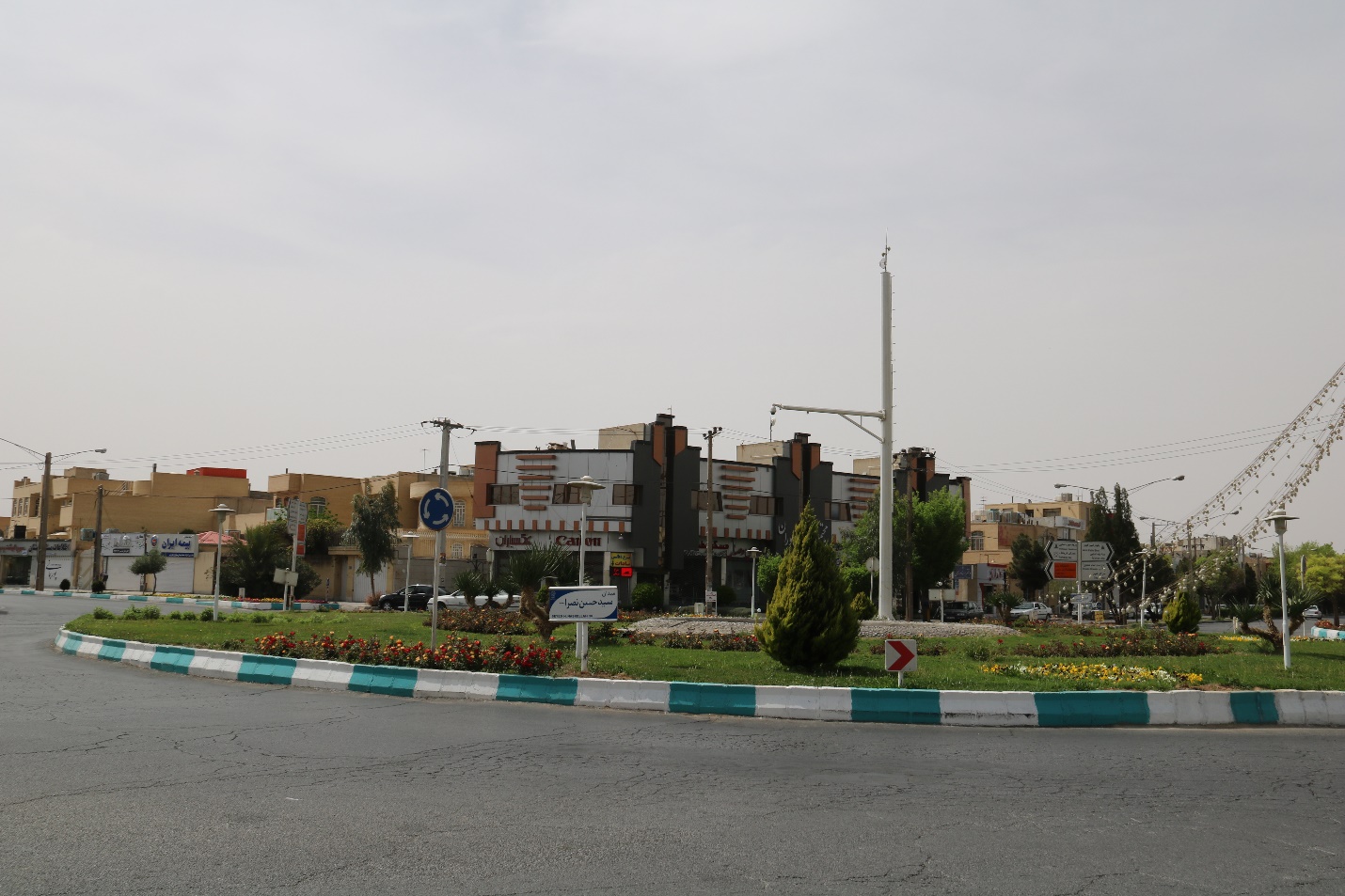 آدرس:ابتدای بلوار پروفسورحسابیمنطقه:3Canon 750D دوربین:میدان شهید بهشتیمیدان:شهیدبهشتی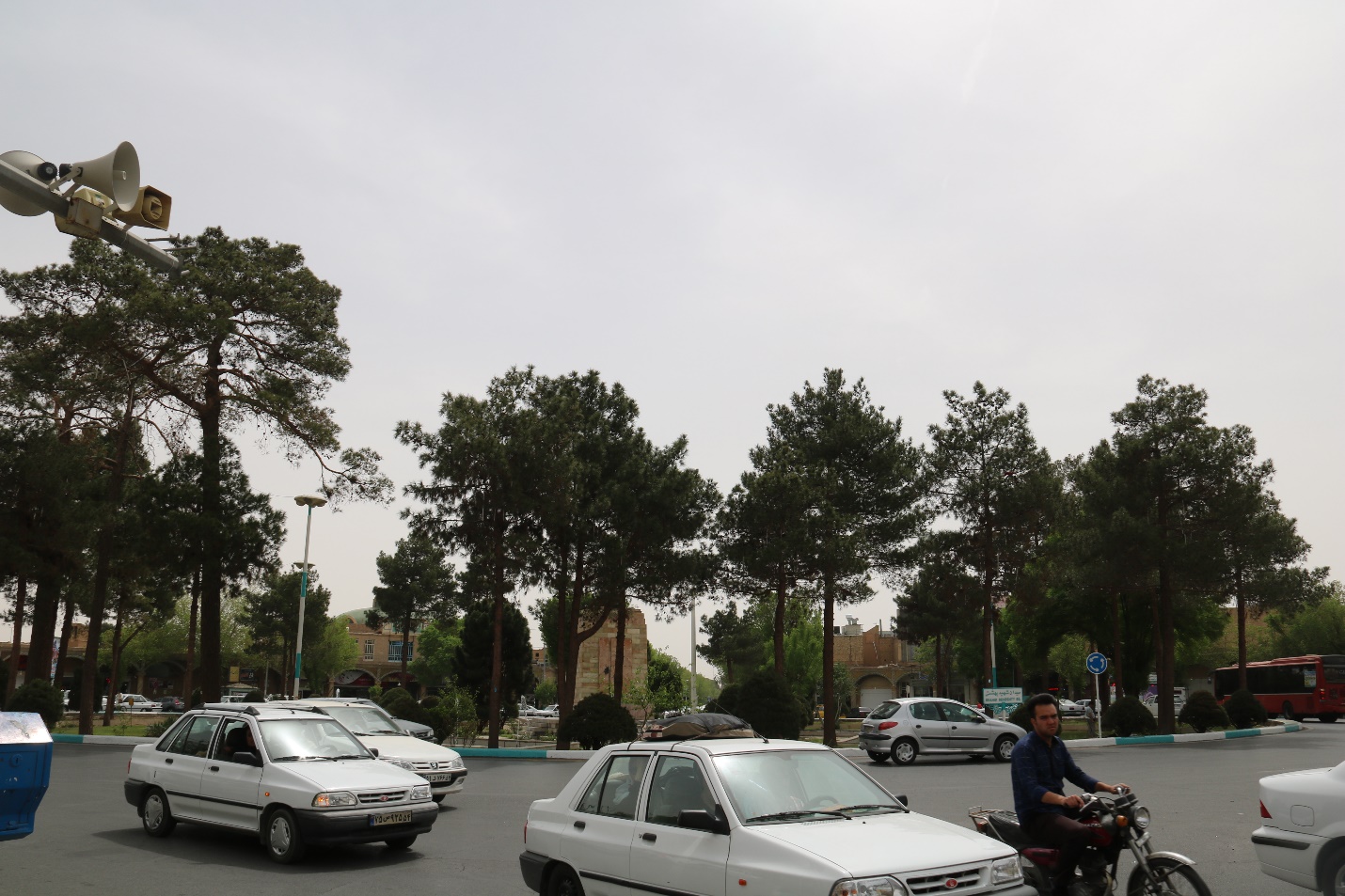 آدرس:تقاطع خیابان فرخی و خیابان ایرانشهرمنطقه2نام قدیم:میدان مجاهدینCanon750Dدوربین: میدان مارکارمیدان:مارکار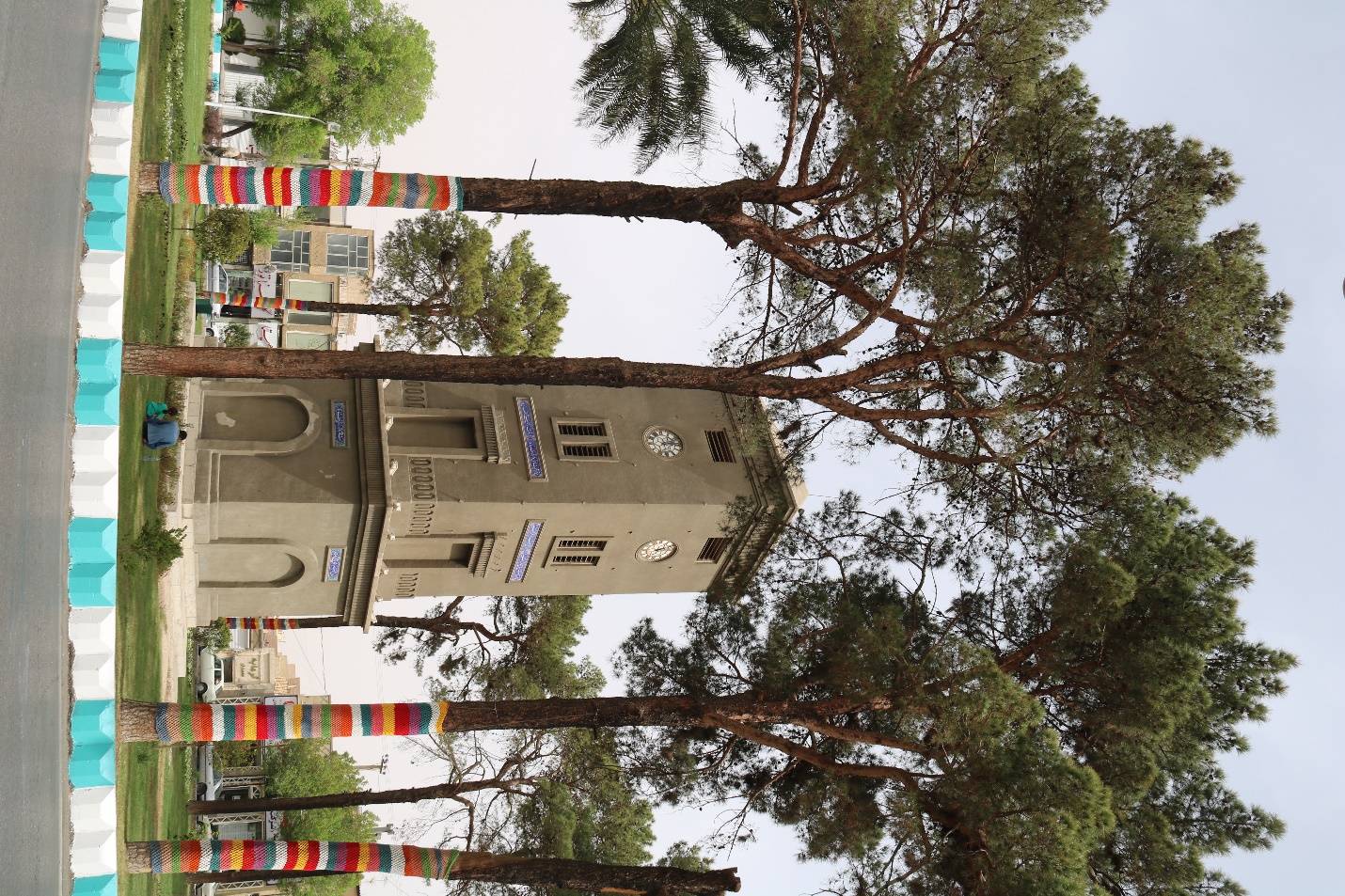 قدمت:1313ه.شنام قدیم:میدان فردوسیآدرس:تقاطع بلوار بسیج و خیابان ایت الله کاشانیمنطقه2Canon750Dدوربین:میدان معلم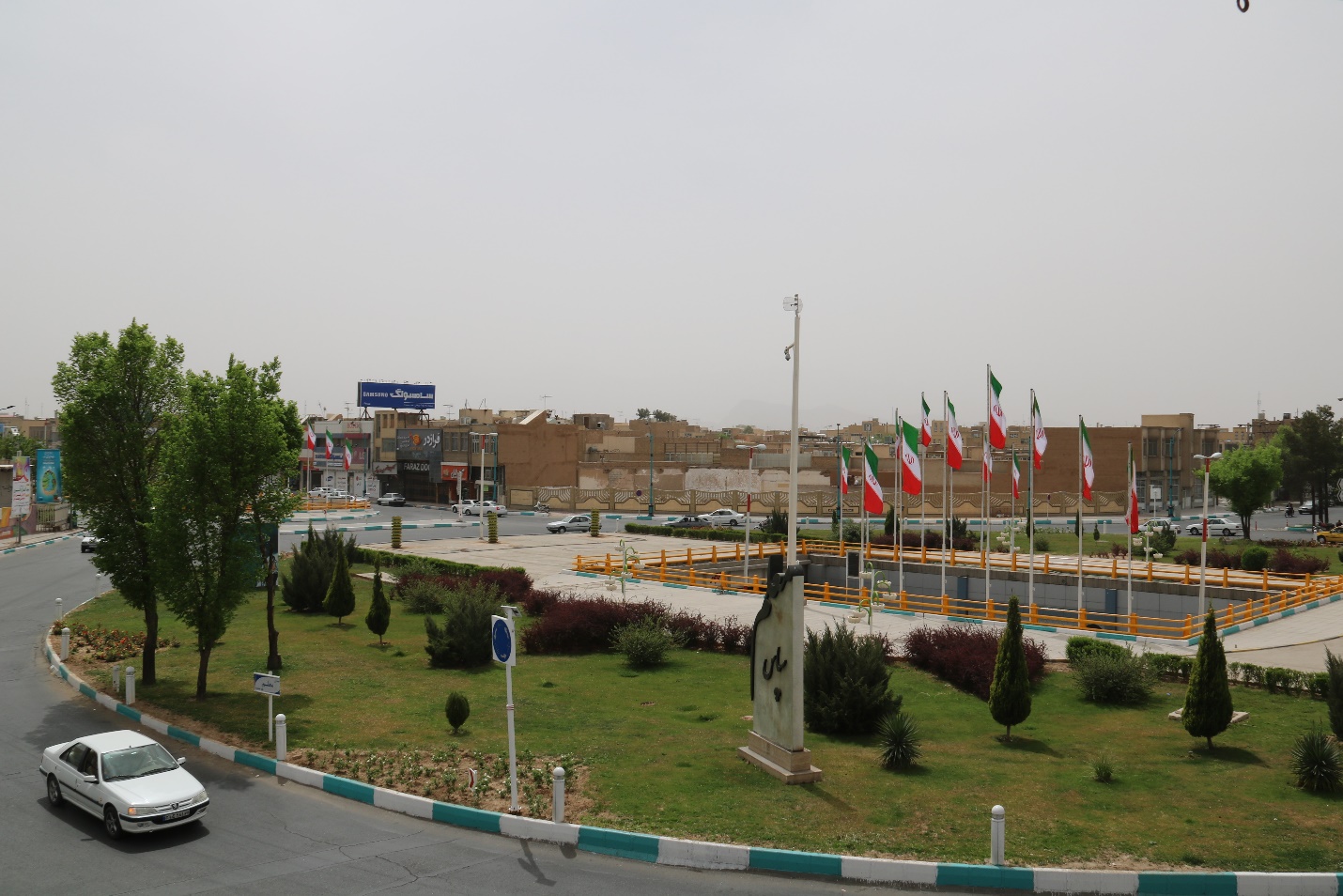 میدان:معلمآدرس:تقاطع بلوار17شهریور و بلوار22 بهمنمنطقه2Canon750Dدوربین: